YEAR 7 TEST 2 ASSESSMENT HOMEWORK– NO CALCULATOR	CoreName	______________________		Teacher	______________________Perimeter and Area/10Ratio and Proportion/10Sequences          /10Probability/10Perimeter and Area1.SComplete the following:5 cm 	= ________ mm			4 m 		= ________ cm 25 mm 	= ________ cm		    2350 m	         = ________ km(4)2.SFind the perimeter of this rectangle:			Perimeter = ………………………… cm(2)3.MThis rectangle has an area of 48cm2.              What is the height?	………………   (2)4.MFind the area of this right angled triangle. Area = ……………………… cm2 (2)TOTAL(10)Ratio and Proportion1Sa)  Shade the circles so that the ratio of   white : black   is   3 : 2b)  What fraction of the circles are black?				……………c)  What fraction of the circles are white? 		……………(1)(1)(1)2.FWrite the following ratios in their simplest form:     18 : 30			25 : 35					24 : 	48…………………………		…………………………			…………………………(3)3.M40 of the students walk to school.
50 of the students cycle to school.Write the ratio of the number of students who walk to school to the number of students who cycle to school.Give your ratio in its simplest form.…………………………(2)4.M5 books cost £30.a)  	How much will 1 book cost?	………………………b)  	How much will 4 books cost?							………………………(1)(1)TOTAL(10)Sequences1.SWrite down the rule for each number pattern:a)  	1,  5,  9,  13,  17, …		Rule: ……………………………………………b)  	47,  45,  43,  41,  39, …	Rule: ……………………………………………c)  	2,  4,  8,  16,  32, …		Rule: ……………………………………………(3)2.FWrite down the missing numbers in these sequences.Write down the rule for each sequence.a)	3,  _____  ,  300 ,  3000 ,  _____	Rule: ………………………………b)	_____  ,  200 ,  100 ,  50 , _____	Rule: ………………………………(2)(2)3.MHere is a sequence of counters: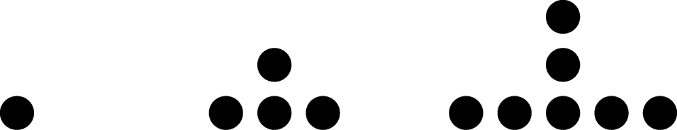 a)  Draw the next pattern in the sequence.b)  How many counters are needed for the sixth pattern?  …………c)  How many counters are needed for the tenth pattern?  …………(3)TOTAL(10)Probability1.SList the different outcomes that can happen if a coin is thrown.………………………………………………………………………………………………………………………………(1)2.FThe diagram shows a probability scale: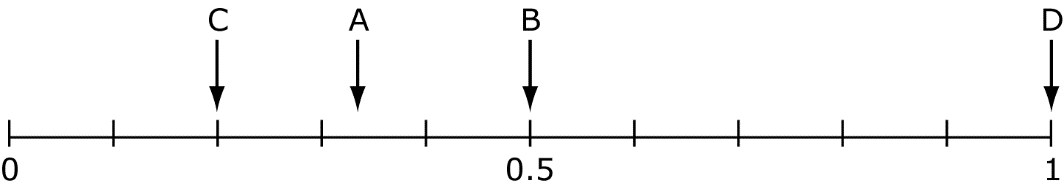 Which arrow shows:a)	The probability of scoring an odd score when a fair die is thrown?    ……………b)	The probability of picking the letter A from the word MATHS?   	   ……………c)    The probability of the sun rising every morning ?                ……………d)   The probability of having a baby being a girl ?                      …………… (4)8.MThe letters from the word  RHOMBUS  are written onto pieces of card and placed in a bag.a)  What is the probability of picking the letter H? 			……..b)  What is the probability of picking  a vowel ? 			………  (2)9.MSome number cards from 1 to 8 are placed in a bag.What is the probability of a)	picking an even number? 			………b)  	picking a number greater than 12? 	                 		………c)  	picking a factor of 8? 			………(3)TOTAL(10)